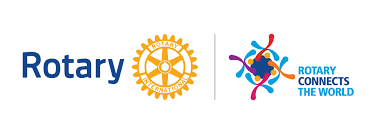 BULLETIN – 40/2019/20Zoom Meeting held 11 May 2020RC of Coonabarabran  Club No 17922 Chartered 13 May 1949RI President: Mark Maloney          Governor D9650:  Phil Hafey         AG:  Rod Browne Club President:  Ian Bell                                                    President Elect/VIce President:  Mal Unicomb                Immediate Past President: Jo Wilkin                                                                   Secretary:   Lindsay Wilkin                                                   Treasurer:    John Sawyer                                                                   Public Officer:  Bob GuichelaarDirectorsClub Service:  Hugh Raadgever                                                             		  Membership: Mal UnicombPublic Relations:  Aileen Bell                                                                       	        Youth Service:  Jo WilkinRotary Foundation: Bob Guichelaar                                        	      International Service: Rob NoakesVocational Service:  Simon Tighe                                                    		  Community Service:  Rob Cox  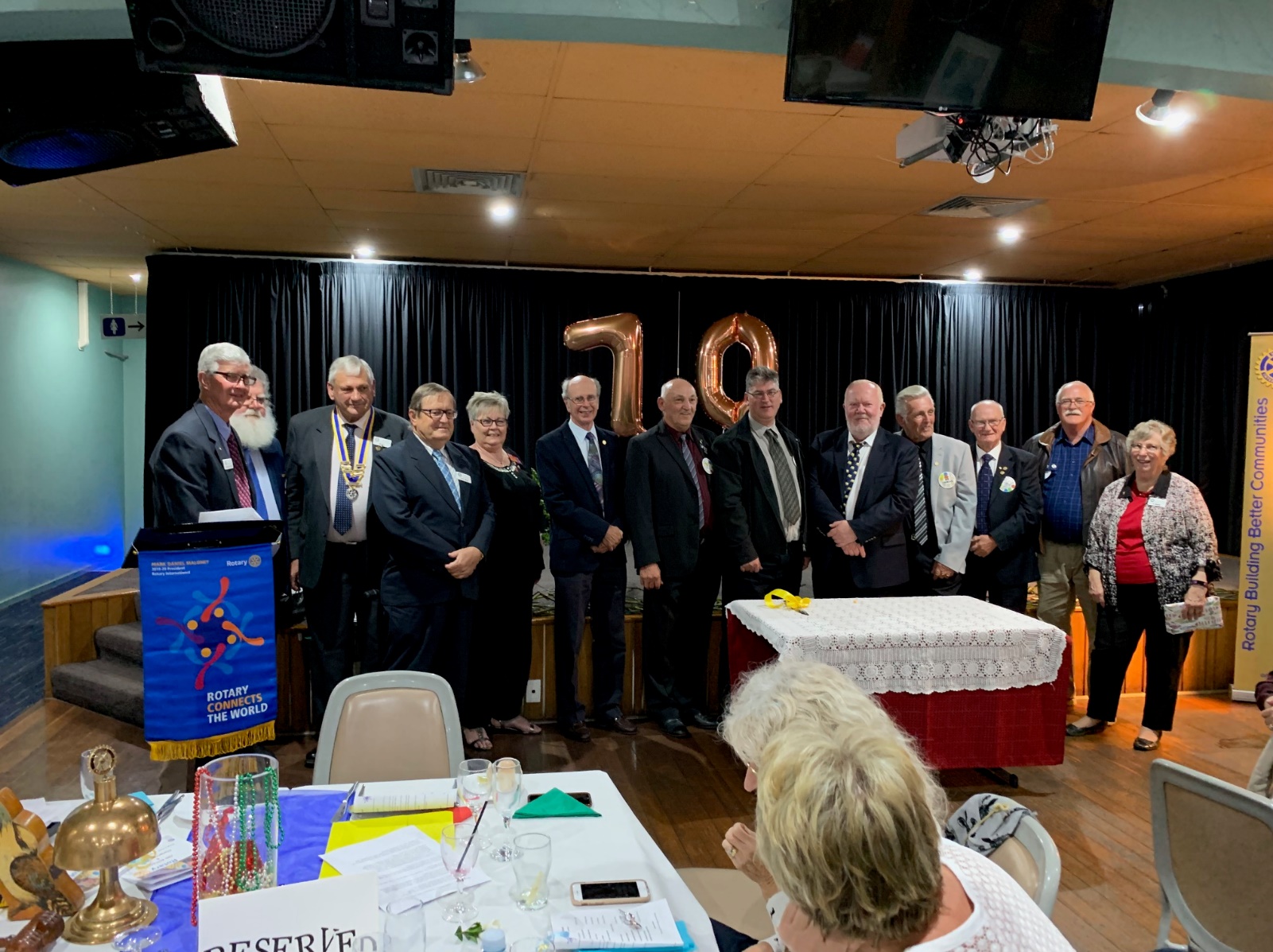 Rotary meets each Monday 6 for 6.30 – Coonabarabran Bowling Club. Apologies and additional guests: Phone or Text by 9am Monday to Hugh Raadgever  0427 421 396. Partners are welcome to attend our meetings at any time.Changes to programs to accommodate requirements will be advised in advance of the changes although there will be times when spontaneous plans are put in place and cannot be advised in advance of the meeting.    The following program will be adhered to as much as possible: Week 1: A Business Meeting with a speaker – good night for prospective members Week 2: a Club Meeting – business onlyWeek 3: Vocational Meeting - speaker or visit - good night for prospective members Week 4: A Breakfast Meeting – moving around town - good for prospective members When we have 5 Mondays in a month we will have a family and guests’ night – sometimes trivia, sometimes games, sometimes a Rotarian talking about a Rotary Project – bring your families and prospective members along. Following the Week 2 Meeting there will be a Board Meeting and on the 3rd Month there will be a Club Assembly for the 2nd meeting preceding the board meeting. Next Club Assembly is on 3 August 2020.A Duty Roster will be published with member duties for each week – if a member cannot do the task allocated - then they should take responsibility for finding a replacement - getting someone to do their task. IT IS NOT ESSENTIAL TO EAT AT ROTARY MEETINGS EACH WEEK, SHOULD YOU DINE ELSEWHERE PLEASE NOTE THERE IS AN $8 MEETING FEE TO BE PAID for RF AND ARHF ETCBULLETIN – 40/2019/20Zoom Meeting held 11 May 2020Online for this meeting we had 20 people including 3 guests - Janene Pout from RMS, Donna Allen from the Rotary Club of Nanaimo on Vancouver Island and Mark Osmond our local Emu Farmer.  That means we had 17 Rotarians online .. apologies were received from Rob Noakes, Marie Knight (who had a migraine) a, Simon Tighe and Jim Pearson. We missed you!!! The toast this week included a Toast to the people of Canada, in honour of our gurst Donna and RC of Westville Nova Scotia. Each meeting we will include a toast to another Rotary Club to signify the size of Rotary and the importance of sharing.Our first speaker was  Janene Pout who condensed a 45 minute presentation on Safe Walking to fit our program. After we all determined on what is a PEDESTRIAN, Janene suggested that  changes “as we age” when walking was that Balance and Coordination impacted on our capacity to make good decisions about crossing roads; as does confusion, the inability to watch the other lane, perception and we are all much slower than we had been previously.  Our Impatience is charactrerised by the issue of rushing and being unfamiliar with the area; as well as crossing out of area and overestimating our own capacity to complete the crossing safely. Sadly using a mobile phone is another factor in pedestrian accidents and of course dark clothing also has a negative effect. She suggested we should watch for safe places to cross the road – use crossings and refuges where possible; wear light and bright closthing; cross where there is clear visibility; do not expect that a pedestrian crossing means you are safe to cross – make eye contact with vehicle users and drivers where possible prior to stepping out. Having Janene present assisted me to be able to put it all into perspective.  Mal Unicomb is on the WSC Traffic Committee. We asked abou :pedestrian crossings, the fact we have a major highway and trucks travelling through town, other programs of RMS to assist older people which were addressed. In thanking Janene Laurie referred to the changes he has experienced.Lynda Brain had interviewed Marie Knight and presented a quiz to see how well we knew her as a Rotarian.  For those not there – Marie is driven by the need, and desire, to help others and joined Rotary about 7 years ago believing, and proving, that this was an excellent vehicle to “do good in the world”. Marie believes all people have the capacity to contribute. After people, and as no secret to any of us, her favourite network is the animal world. She is a happy farmer - her family, her animals and her community are very dear to her and we all know of her success with providing lamb jumpers for orphaned lambs and those struggling during the drought (More than 90,000 lamb jumpers have been sent out to farmers). We were all asked to name some of her lambs and despite knowing many more I was stuck on the day we found “Ian” in a paddock with DG Ian and Barbara Jackson. Marie’s grandmother was active in establishing the Cooee March Reenactment from Gilgandra and Marie is very fond of Ian McNamara who has been a mentor for her initiatives.  Members were asked their opinion of Marie and it would have been good for her to hear how much she is valued – members agreed she is:  Committed, Energetic, Thinks Outside the Box, Passionate, A Good Organise  and Likes Giving. In closing Lynda presented a thank you from Marie  “Thank you Rotary, you’ve all backed me, thank you for the support”. Thank you Lynda and thank you to Marie too for being the first of our profile extensions.Donna from RC of Namaino Vancouver Island told us that although her husband was also a Rotarian he chose to stay in  bed and asked her to tell him about our meeting next morning - it was about 2am (for them) when we commenced online. Donna told us that her Club had about 50 members with ”lots of women” and was a vibrant breakfast club, meeting on Wed mornings at 7am local time (Vancouver Island is about 17 hours behind us so the meeting is about 1am  on Thursday our time). She explained that 2 youngBULLETIN – 40/2019/20Zoom Meeting held 11 May 2020honoury members (an 11 and a 13 year old) took responsibility for the bottle collection part of the Clubs fundraising.  The Club has 2 meetings each week – their breakfast meeting and during “shutdown” the club has a Friday evening cocktail get together via Zoom (a social event only with no business). As a club they appear to be similar to us; the club is a community fundraising club quite involved in Community and would normally be in full swing of fundraising – sounds familiar?  The Club is seeking funding from the RF for a District Grant to address the lack of FR at present. The DGrant may be used for a Community Get Together! In closing Donna invited members to join their next meeting and the Cocktail meeting - Jo will be online for the meeting on Wed night. Thurs morning. Doubt she told her man about the meeting until this morning though.Mark Osmond will be a speaker at a later meeting and was simply an observer of our processes.Lynda will be coordinator for the helping Housebound and required clarification on her role.Members are invited to send lists of prospects for calls to assist people to her email address which is lyndamb59@gmail.comJo reported that the issue of condensing presentations in the Public Speaking contest at the highschool needed more treaking to get this to  a usable size and she is working on this.Col reported on the successful re openin\g of the bookshop today – the income for the days as inexcess of $100 and vols rostered for the week with gaps for next week. Members are encouraged to take a look in the bookshop which is our major fundraiser. He thanked Simon and the Rohr family for their addressing the ceiling leakages.Hugh acknowledged the coverage in the Times of Rotary busuiness this past week – delivery ofMorning Teas and the reopening of the Bookshop. An articles on Helping Housebound will appear next edition. Interviews were recorded with ABC Regional on Helping Housebound, Morning Tea to Essential Services and Reopening of Bookshop.He reported that next meeting will have RC of Cherrybrook-West Pennant Hills join us.Michael asked about WIN TV broadcast which promoted the Tour de Bungles; This was new tomembers present ; he agreed hto proceed on a program.Lyinda suggested including other regional orgs for funding – incl funding for Domestic ViolenceCommittee, Western Community Legal Service – both could be invited to present as spoeakers initially.RC of Westville NS wish to join our meeting on 22 June.This seemed a long meeting but ended by 8.20pm . just busy!!!!A SPECIAL Request from the Treasurer:  Invoices have been emailed for the fee that covers our commitments to Rotary – your early payment would be appreciated at $8 per week .. bank details on invoice.Next Meeting duties If you can’t do your duty for any reason, ask someone to fill in for you!!!BULLETIN – 40/2019/20Zoom Meeting held 11 May 2020ROTARY CALENDAR OF EVENTS  Please note that every night except Club Assemblies are partners nights .. wives and partners are welcome to join meetings as and when their interest is alerted. Note:  Equestrian Exp – cancelled, Rugby Carnivals -  cancelled, Bunny Bazaar - postponed for 2020  .. due to CoVid19.maybe Mon 18 May	Shared Zoom meeting with Cherrybrook/West Pennant Hills RC. Will also include recipients of drought funding. Jo to follow up with invites etc. 8 June         NO  MEETING .. QUEENS BIRTHDAY WEEKEND .. 15 June		22  June    Shared Zoom meeting with RC of Westville, Nova Scotia, CanadaROSTER Please read and if you can’t do your duty ask someone to fill in for you please .. swap if possible, advising the President and Bulletin Editor.Welcome to Rotary Buddy Profile Intro Gst SpeakerThank Gst SpeakerMon 18 May  .. Russ Zoom meeting    .. note members of Cherrybrook/West P Hills RC and recipients of drought funding will be online     Marie on Ian McLeanRob Dean .. need to check with Hugh on who may be guest speaker. May be recipients or from C/WPH ClubRob CoxWelcome to RotaryProfile/Buddy profiles  - not just life history – that could be seen as duplication of info; can be hobby, travels, sports achievement or part of life of the buddy 8 - 10 mins only.. this is to give Rotarians public speaking skills; also interviewing skillsIntro Gst SpeakerThank G Speaker 25 May .. Roger Zoom Procter on Jim ProcterSimon1 June .. Aileen Zoom  Hugh R on John S KevinJo Mon 15 June Kevin ZOOM & Bd Meeting  Simon on Mal HughAileenMon 22 June ZOOM   Rob Cox.. RC of Westville NS will be online tooCol Welsh on Jo Rob Noakes Rob Dean Mon 29 June Laurie Dawson .. Lindsay on Roger MichaelProcterMon 29 June Rob DeanKevin on Aileen SimonRob NoakesMon 6 July .. Michael Deep .. Board meeting to followCHANGEOVER .. 18TH MAYBE ????Rob Cox on Ian BellRoger BJim Mon 13 July Bob GuichelaarCHANGEOVER .. 18TH MAYBE ????Laurie on Rob DeanAileen BHugh Mon 20 JulyIan McLeanCHANGEOVER .. 18TH MAYBE ????Michael  on Ian McLeanRob CoxJohn Mon 27 JulyProcter MorrisCHANGEOVER .. 25TH MAYBE ????Rob Noakes on ProcterLaurie DSimon 